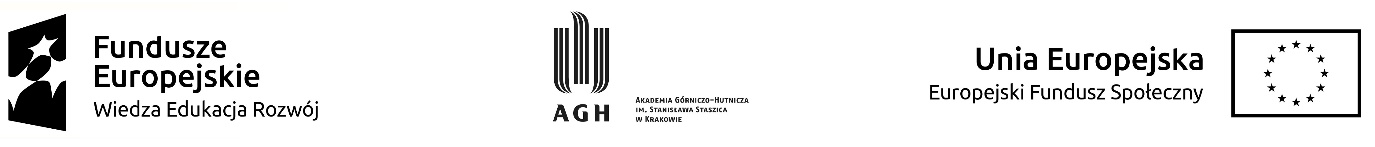 UMOWA TRÓJSTRONNA O STAŻw ramach projektu „Zintegrowany Program Rozwoju Akademii Górniczo-Hutniczej w Krakowie”, nr POWR.03.05.00-00-Z307/17-00Zawarta w Krakowie w dniu ………………..r. pomiędzy:Akademią Górniczo-Hutniczą im. Stanisława Staszica w Krakowie, z siedzibą 30-059 Kraków, al. Mickiewicza 30, NIP: 675 000 19 23, REGON: 000001577,reprezentowaną przez dr inż. Adama Lichotę działającego na podstawie pełnomocnictwa nr Rb-D.014-287/18 z dnia 4 lipca 2018 r., udzielonego przez Rektora AGH, zwaną w dalszej części umowy „Uczelnią”,Panią/Panem ………………………………………………………zamieszkałą/zamieszkałym w ……………….…….………… przy ul. …………………………………………………., posiadającym/ą nr PESEL …………………...………, zwaną/zwanym w dalszej części Umowy,  „Stażystą”,…………………………………………………………………………, z siedzibą w ……………………………..……………, przy ul. ..……………………………………………… posiadającym nr REGON………………………………, NIP ..…………………………………,wpisanym do Krajowego Rejestru Sądowego pod nr……………………………………/Centralnej Ewidencji i Informacji o Działalności Gospodarczej,zwanym w dalszej części „Pracodawcą” reprezentowanym przez ………………………………………………………………….…………………………………………………………………..§1Niniejsza umowa reguluje współpracę Stron w zakresie odbywania przez Stażystę u Pracodawcy Stażu. Staż finansowany jest przez Uczelnię ze środków Unii Europejskiej, uzyskanych w ramach realizacji projektu: „Zintegrowany Program Rozwoju Akademii Górniczo-Hutniczej w Krakowie”, umowa nr: POWR.03.05.00-00-Z307/17-00.§2Uczelnia oświadcza, że:Staż, o którym mowa w §1 realizowany jest w ramach projektu „Zintegrowany Program Rozwoju Akademii Górniczo-Hutniczej w Krakowie”, działanie 3.5 Kompleksowe programy szkół wyższych, Program Operacyjny Wiedza Edukacja Rozwój, współfinansowanego ze środków Europejskiego Funduszu Społecznego i wdrażany jest zgodnie z umową o dofinansowanie projektu o numerzePOWR.03.05.00-00-Z307/17-00, zawartą pomiędzy Narodowym Centrum Badań i Rozwoju, a Akademią Górniczo-Hutniczą im. Stanisława Staszica w Krakowie;Staż organizowany jest w celu zdobycia nowych umiejętności praktycznych i doświadczenia zawodowego przez studenta kierunku ………………………. na Wydziału ………………………….AGH.Ze strony Biura Projektu osobą do kontaktu jest ………………………………………………mail ……………………..§3Stażysta oświadcza, że spełnia warunki, niezbędne do udziału w Projekcie, tzn. jest  studentem ….. roku studiów stacjonarnych …… stopnia na kierunku ……………………. na Wydziale ………………… AGH.Stażysta zobowiązuje się do odbycia Stażu u Pracodawcy, zgodnie z postanowieniami niniejszej umowy oraz oświadcza, że zna i akceptuje Regulamin odbywania Staży na rok akademicki 2022/2023 na Wydziale …….. w ramach projektu „Zintegrowany Program Rozwoju Akademii Górniczo-Hutniczej w Krakowie", nr POWR.03.05.00-00-Z307/17-00 umieszczony na Wydziałowej Stronie Projektu.§4Pracodawca oświadcza, że:jest podmiotem wiarygodnym merytorycznie i finansowo oraz cieszącym się dobrą opinią w środowisku;nie jest w stanie likwidacji ani upadłości.Pracodawca wyraża gotowość przyjęcia Stażysty na Staż oraz zobowiązuje się prowadzić Staż zgodnie z postanowieniami niniejszej umowy.§5Prawa i obowiązki PracodawcyPracodawca zobowiązuje się:przyjąć Stażystę na Staż bez nawiązania stosunku pracy w łącznym wymiarze 120 godzin miesięcznie (min. 20 godz. tygodniowo). Staż rozpocznie się …………………………..……………….. a zakończy  w dniu……………………………… r. Miejsce odbywania Stażu określono na………………………………………,przydzielić Stażyście, spośród swoich pracowników, Opiekuna Stażu na okres trwania Stażu, który będzie nadzorował przebieg Indywidualnego Programu Stażu (IPS), stanowiący Załącznik nr 1 do niniejszej umowy, zgodny z Zaleceniem Rady z dnia 10.03.2014 o numerze 2014/C88/01, oraz z zakresem przedmiotowym związanym bezpośrednio z efektami kształcenia na kierunku studiów Stażysty;wyznaczyć na Opiekuna Stażu: Pana/Panią………….……..…………………………………………………………, zatrudnioną/-ego na umowę o pracę na stanowisku:………………………………………..……….., posiadającą/-ego stosowne doświadczenie zdobyte u Pracodawcy; wyznaczyć inną osobę na Opiekuna Stażu, w sytuacji, gdy osoba pierwotnie wyznaczona na Opiekuna Stażu, w trakcie realizacji Stażu, nie może w dalszym ciągu sprawować opieki merytorycznej nad Stażystą i nadzoru nad organizacją i przebiegiem Stażu. Wówczas Pracodawca zobowiązany jest do złożenia Uczelni pisemnego wyjaśnienia przyczyn zmiany Opiekuna Stażu i wyznaczenia nowego Opiekuna Stażu;prowadzić godzinową ewidencję czasu pracy Opiekuna Stażu;zapoznać Opiekuna Stażu z zakresem obowiązków powierzonych mu w ramach opieki nad Stażystą, do których należy w szczególności:przygotowanie stanowiska pracy dla Stażysty;przestrzeganie i kontrolowanie czasu pracy Stażysty;nadzorowanie wypełniania przez Stażystę Dziennika Stażu wraz z listą obecności;zapoznanie Stażysty z obowiązkami i warunkami pracy, w tym regulaminem pracy;przeprowadzenie niezbędnych szkoleń związanych z zadaniami wykonywanymi przez Stażystę;bieżące przydzielenie Stażyście zadań do wykonania;nadzór nad przebiegiem wykonywania zadań przez Stażystę;odbiór prac wykonanych przez Stażystę;weryfikacja zgodności Stażu z IPS;bieżące informowanie Uczelni o przebiegu Stażu, w tym w szczególności o ewentualnych trudnościach i nieprawidłowościach;udzielanie pomocy i wskazówek Stażyście; przygotowanie zaświadczenia,  o którym mowa w ust. 6 pkt 14)  i raportu końcowego z realizacji Stażu;inne działania, celowe dla zapewnienia opieki;prowadzić Staż zgodnie z Indywidualnym Programem Stażu;przeprowadzić szkolenie stanowiskowe Stażysty oraz przeszkolenie w zakresie BHP i P.POŻ.;zapoznać Stażystę z zakresem obowiązków powierzonych mu w trakcie trwania Stażu;prowadzić Staż zgodnie z najlepszymi praktykami, udzielać Stażyście wskazówek i pomocy w wypełnianiu powierzonych zadań, zapewniając bezpieczeństwo i higienę pracy;zapewnić Stażyście materiały zużywalne, ubrania robocze i środki ochrony indywidualnej niezbędne do odbycia Stażu;do natychmiastowego poinformowania Uczelni o przerwaniu Stażu przez Stażystę, o każdym dniu nieobecności oraz innych zdarzeniach istotnych dla realizacji Stażu;w przypadku realizacji zajęć praktycznych w siedzibie Pracodawcy, zapewnić Stażyście miejsce do wykonywania zadań wynikających z założeń Projektu, spełniające standardy bezpieczeństwa i higieny pracy, ergonomiczne, o standardzie nie niższym niż standard przewidziany dla pracownika danej organizacji;po zakończeniu stażu przez Stażystę wystawić Zaświadczenie o odbyciu Stażu (wg wzoru określonego w Załączniku nr 8 do Regulaminu odbywania staży);do ochrony danych osobowych Stażysty zgodnie z przepisami rozporządzenia Parlamentu Europejskiego i Rady (UE) nr 2016/679 z dnia 27 kwietnia 2016 r. w sprawie ochrony osób fizycznych w związku z przetwarzaniem danych osobowych i w sprawie swobodnego przepływu takich danych oraz uchylenia dyrektywy 95/46/WE (ogólne rozporządzanie o ochronie danych);przedłożyć do Biura Projektu, w terminie 30 dni od zakończenia Stażu a w przypadku staży zakończonych we wrześniu 2023 roku do dnia 7 października 2023 roku, notę obciążeniową lub równoważny dokument księgowy, oświadczenie o pełnieniu funkcji Opiekuna Stażu wraz z podaniem ilości godzin wykonywania czynności związanych z opieką nad Stażystą/ami zgodnie z Załącznikiem nr  3 do niniejszej Umowy, w celu zrefundowania wynagrodzenia / dodatku do wynagrodzenia dla Opiekuna stażu zgodnie z § 7 ust. 1 pkt 6) niniejszej umowy. Nieprzedłożenie ww. dokumentu w nieprzekraczalnym terminie do dnia 7 października 2023 roku powoduje wygaśnięcie zobowiązania Uczelni do dokonania refundacji.Pracodawca wyraża zgodę na dokonywanie kontroli dokumentacji dotyczącej odbywania Stażu przez Uczelnię oraz przez Instytucję Zarządzającą, Instytucję Pośredniczącą lub inne organy sprawujące kontrolę w zakresie prawidłowego wydatkowania funduszy unijnych.§6Prawa i obowiązki StażystyW związku z odbywaniem Stażu Stażysta ma prawo do:otrzymania wynagrodzenia stażowego, o którym mowa w § 7 ust 1 pkt 3),  wypłacanego za realizację Stażu w Polsce. refundacji kosztów związanych z odbyciem Stażu (koszt zakwaterowania, koszty dojazdu), na zasadach opisanych w Regulaminie odbywania Staży, oraz pod warunkiem, że zostaną Stażyście przyznane. Faktura/rachunek, umowa najmu lokalu z potwierdzeniem dokonania przelewu z osobistego konta bankowego potwierdzające poniesienie kosztu zakwaterowania lub dokumenty potwierdzające poniesienie kosztu dojazdu winny być przedłożone przez Stażystę do Biura Projektu w terminie 14 dni od zakończenia Stażu.Realizacja ww. świadczeń uzależniona jest od wypełnienia zasad niniejszej umowy, oraz przedstawionych do rozliczenia dokumentów potwierdzających poniesienie kosztów.Stażysta zobowiązuje się:rozpocząć i zakończyć Staż w terminie i w miejscu podanym w §5 ust.1 pkt 1 niniejszej umowy;przestrzegać zasad odbywania Stażu określonych przez Regulamin odbywania Staży;sumiennie i rzetelnie wykonywać zadania, powierzone na podstawie niniejszej umowy, wynikające z Indywidualnego Programu Stażu;zachować w tajemnicy informacje stanowiące tajemnicę przedsiębiorstwa Pracodawcy - w tym celu Pracodawca i Stażysta mogą zawrzeć osobną dodatkową umowę ich łączącą i regulującą stosunki w tym zakresie;wykonywać powierzone obowiązki z dbałością o interes Pracodawcy, jego dobre imię, a także z poszanowaniem mienia stanowiącego własność Pracodawcy;do punktualnego stawiania się w miejscu odbywania Stażu;do niestawiania się do miejsca odbywania Stażu pod wpływem alkoholu czy środków odurzających, oraz do niezażywania ich w trakcie pełnienia powierzonych mu zadań;przestrzegać obowiązujących u Pracodawcy regulaminów wewnętrznych, oraz zasady bezpieczeństwa wynikające z obowiązujących powszechnie w kraju i wewnętrznie u Pracodawcy zasad ochrony przed COVID-19;zawiadomić Uczelnię o każdym naruszeniu przez Pracodawcę postanowień niniejszej umowy;wykonywać polecone czynności w terminie i bez usterek. W przypadku stwierdzenia wad w wykonanych czynnościach Stażysta zobowiązuje się do ich nieodpłatnego niezwłocznego usunięcia;wypełniać Dziennik stażu stanowiący Załącznik nr 2 do niniejszej umowy wraz z zamieszczoną w nim listą obecności i dostarczyć go do Wydziałowego Biura Projektu w terminie do 7 dni od dnia zakończenia Stażu;brać udział w badaniach ewaluacyjnych dotyczących Stażu;poddać się badaniom lekarskim przed rozpoczęciem Stażu;pisemnie poinformować Uczelnię o przerwaniu Stażu w ciągu maksymalnie 2 dni od daty zaistnienia tego faktu; zwrócić, na żądanie Uczelni, wszystkie koszty poniesione przez Uczelnię, w związku z uczestnictwem Stażysty w Projekcie, w przypadku niedopełnienia obowiązków wymienionych w §6 ust 2 niniejszej umowy, z przyczyn zawinionego niedopełnienia tych obowiązków lub w razie zawinionego przerwania Stażu. W przypadku przerwania Stażu z przyczyn uzasadnionych okolicznościami, na które Stażysta nie miał wpływu, Stażysta zobowiązany jest niezwłocznie poinformować o tym Pracodawcę i Wydziałowego Koordynatora Projektu. Uczelnia podejmie decyzję czy możliwa jest dalsza realizacja Stażu po ustaniu przyczyny, z jakiej został on zawieszony. W przypadku, gdy w skutek przerwania lub zawieszenia Stażu, zmiany wymagać będą poszczególne zapisy niniejszej Umowy, Strony zobowiązują się zawrzeć w tym zakresie aneks.§7Prawa i obowiązki UczelniUczelnia zobowiązuje się:skierować Stażystę na badania lekarskie (badania dopuszczające do odbywania Stażu na ustalonym stanowisku i zgodne z zakresem jego czynności) w zakresie niezbędnym do odbycia Stażu przy wykonywaniu obowiązków określonych w Indywidualnym Programie Stażu oraz ponieść koszty ubezpieczenia NNW. Zakres badań lekarskich niezbędnych dla danego stanowiska pracy Stażysty został uzgodniony z Pracodawcą przed podpisaniem niniejszej umowy; Koszty badania lekarskiego oraz ubezpieczenia NNW zostaną sfinansowane w ramach ww. projektu, zgodnie z Regulaminem odbywania staży.do wypłaty Stażyście:miesięcznego wynagrodzenia stażowego za faktycznie przepracowaną liczbę godzin w miesiącu, w wysokości 14,40 PLN (słownie: czternaście złotych czterdzieści groszy) za 1 godzinę, po zakończeniu Stażu. Wynagrodzenie stażowe wypłacane jest pod warunkiem odbycia 120 godzin Stażu w miesiącu. W przypadku, gdy czas trwania Stażu jest dłuższy, warunek wypłaty wynagrodzenia stażowego za dany miesiąc odbywania Stażu zostaje spełniony, gdy Stażysta odbył w tym miesiącu minimum 120 godzin Stażu. Wynagrodzenie stażysty wypłacone będzie wyłącznie za zrealizowane godziny Stażu. Czas poświęcony na wykonywanie czynności technicznych (np. wypełnianie karty Stażu) oraz organizacyjnych (np. przejazd na Uczelnię w celu dostarczenia dokumentacji związanej ze Stażem) nie jest wliczany do godzin zrealizowanego Stażu. Za okres niezdolności do pracy oraz za okres niewykonywania zadań stażowych (np. „dni wolne”, „urlop”) wynagrodzenie nie przysługuje.Wynagrodzenie stażowe:podlega ubezpieczeniom: zdrowotnemu, emerytalnemu, rentowemu i wypadkowemu, które są finansowane przez Organizatora stażu zgodnie z obowiązującymi przepisami (jeśli Stażysta na podstawie złożonego najpóźniej w terminie 7 dni od zakończenia Stażu oświadczenia dla celów ZUS nie podlega ubezpieczeniom społecznym z innego tytułu). Płatnikiem całości składek na ubezpieczenie społeczne, jeżeli występują, jest Uczelnia.jest w całości zwolnione od podatku dochodowego od osób fizycznych. świadczeń, o  których mowa w §6 ust.1 pkt.2 (jeśli dotyczy). Wypłata wynagrodzenia stażowego oraz wskazanych świadczeń nastąpi w terminie do 30 dni od dostarczenia prawidłowo wypełnionych dokumentów określonych w § 7 Regulaminu odbywania staży do Wydziałowego Biura Projektu. Warunkiem wypłaty jest otrzymanie środków pieniężnych na realizację Staży od Narodowego Centrum Badań i Rozwoju. Uczelnia zastrzega sobie prawo opóźnienia w przekazywaniu środków, w przypadku ich braku na koncie Projektu. W przypadku takim wypłata środków nastąpi niezwłocznie po uzyskaniu zaliczki na dofinansowanie Projektu, a Stażyście nie przysługują odsetki ustawowe za opóźnienie;monitorować przebieg Stażu;kontrolować Dziennik stażu;zrefundować Pracodawcy, w terminie 14 dni od otrzymania noty obciążeniowej lub równoważnego dokumentu wraz z dokumentem potwierdzającym liczbę godzin faktycznej opieki nad Stażystą, część wynagrodzenia/dodatek do wynagrodzenia, w związku ze sprawowaną funkcją Opiekuna Stażu, pod warunkiem, że dokument ten zostanie dostarczony przez Pracodawcę do Biura Projektu w terminie określonym w § 5 ust 1 pkt 16) niniejszej umowy. Niedostarczenie dokumentu we wskazanym wyżej terminie powoduje wygaśnięcie zobowiązania po stronie Uczelni. Jeden Opiekun Stażu może sprawować opiekę nad 1 do maksymalnie 10 Stażystami. Wynagrodzenie Opiekuna Stażu z tytułu opieki nad Stażystą wynosi maksymalnie  338,40 zł (brutto) (120 h x stawka 2,82 zł brutto/h). W przypadku mniejszej niż 120 liczby godzin faktycznie sprawowanej opieki nad Stażystą wynagrodzenie przysługuje proporcjonalnie do ilości tych godzin .Wynagrodzenie stażowe, koszty zakwaterowania, koszty dojazdu (jeżeli zostaną przyznane Stażyście zgodnie z Regulaminem odbywania staży) Uczelnia przekaże przelewem na rachunek bankowy Stażysty  o numerze…………………………… w Banku …………………………………..  O ewentualnej zmianie numeru rachunku bankowego, o którym mowa powyżej, Stażysta niezwłocznie powiadomi Uczelnię. Zmiana numeru rachunku bankowego Wykonawcy nie stanowi zmiany Umowy, a tym samym nie wymaga jej aneksowania. Stażysta przyjmuje do wiadomości, że od dnia rozpoczęcia odbywania Stażu będzie wyrejestrowany z ubezpieczenia jako członek rodziny (lub z innego tytułu) i zostanie zgłoszony do ubezpieczenia przez Uczelnię. Po zakończeniu Stażu Stażysta musi dokonać ponownego zgłoszenia z jego aktualna sytuacją.§8Uczelnia nie ponosi odpowiedzialności za:błędy i zaniedbania, czy też niedopełnienie obowiązków popełnionych zarówno przez Stażystę jak i Pracodawcę;inne zdarzenia wynikające z odbywania Stażu przez Stażystę u Pracodawcy.§9Rozwiązanie umowyUczelnia może wypowiedzieć niniejszą umowę, z winy Stażysty lub Pracodawcy, w przypadku naruszenia przez: Pracodawcę obowiązków określonych w § 5;Stażystę obowiązków określonych w § 6 ust. 2. Wypowiedzenie umowy wymaga zachowania formy pisemnej pod rygorem nieważności i wywiera skutek natychmiastowy.W przypadku kiedy Uczelnia skorzysta z uprawnienia, o którym mowa w ust. 1 i 2 niniejszego paragrafu, Strona z której winy doszło do rozwiązania w trybie natychmiastowym jest zobowiązana do zwrotu, na rzecz Uczelni, wszelkich poniesionych przez Uczelnię kosztów związanych z odbywaniem Stażu. Przekazanie kwot, o których mowa w ust. 3 niniejszego paragrafu nastąpi przelewem, na konto bankowe wskazane przez Uczelnię, w ciągu 7 dni od dnia rozwiązania umowy.§10Pracodawca, jak i Stażysta zobowiązani są do udzielania rzetelnych informacji i wyjaśnień, udostępniania wszelkich dokumentów związanych z realizacją umowy Uczelni oraz innym upoważnionym instytucjom krajowym i Unii Europejskiej, monitorującym realizację niniejszej umowy.§11W sprawach nieuregulowanych niniejszą umową mają zastosowanie postanowienia Regulaminu odbywania Staży i przepisy Kodeksu Cywilnego.§12Spory wynikające z niniejszej umowy będą rozstrzygane przez właściwe miejscowo dla Uczelni sądy powszechne.§13Umowę sporządzono w trzech jednobrzmiących egzemplarzach, po jednym dla każdej ze stron.Uczelnia			                  Pracodawca 		                     Stażysta  …………………………………                               ……………………………	             …………………………………Załączniki: Indywidualny Program StażuDziennik StażuOświadczenie o pełnieniu funkcji Opiekuna Stażu